GEO – 8.AZadanie na týždeň: 12.4.-18.4.2021Ďalšie učivo: TRNAVSKÝ KRAJ   V učebnici na str. 34-35   si prečítajte informácie, podčiarknuté vety /viď.nižšie/  si píšte do zošita, alebo si vytlačte prac.list.    Vaše poznámky pošlite na: kristina.kristinaballa@gmail.com   do 18.4.2021      Ďakujem Hodinu máme v stredu o 12:00, budeme sa venovať tejto téme. Prac.list: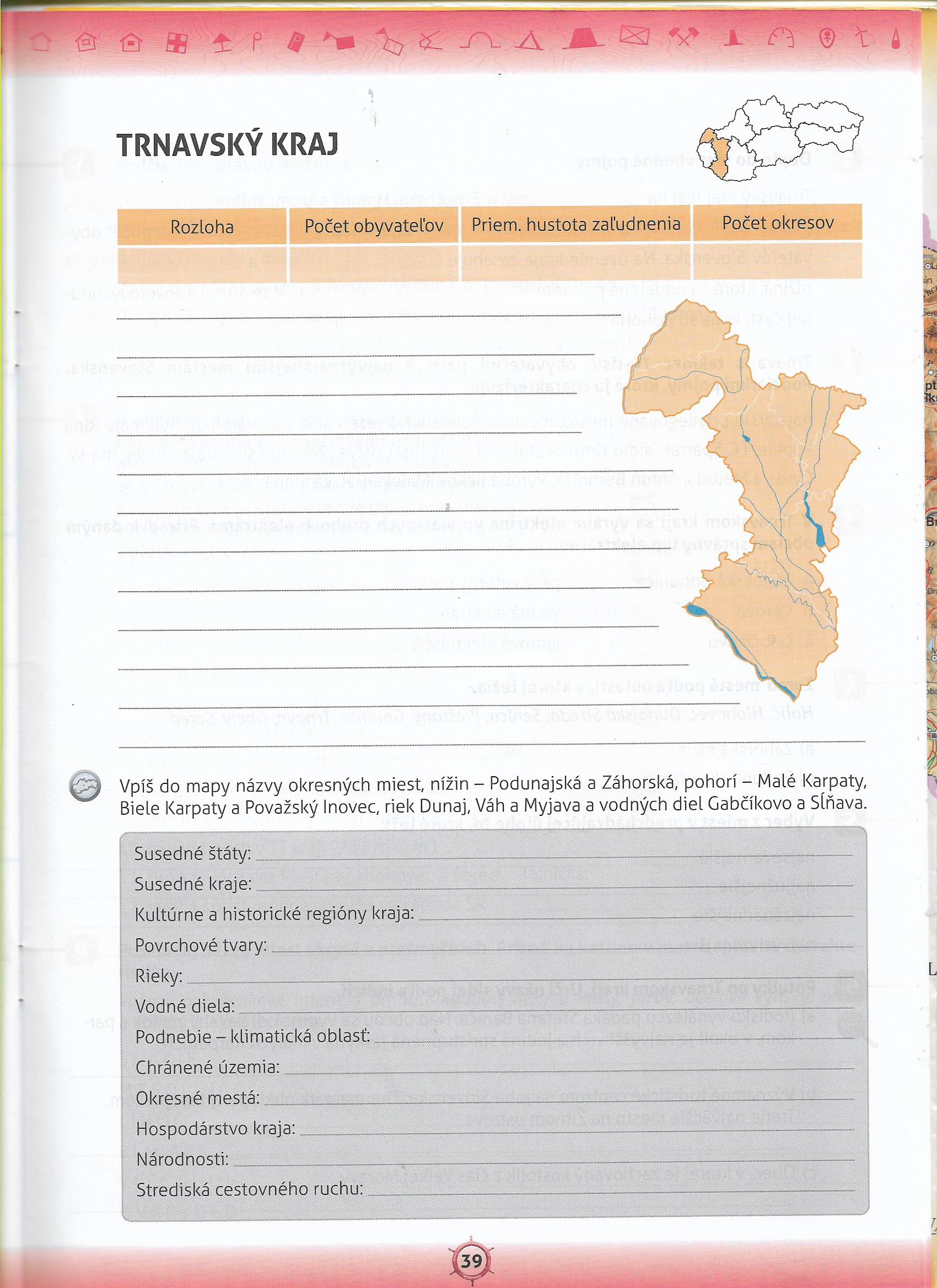 Podčiarknuté vety si píšte do zošita: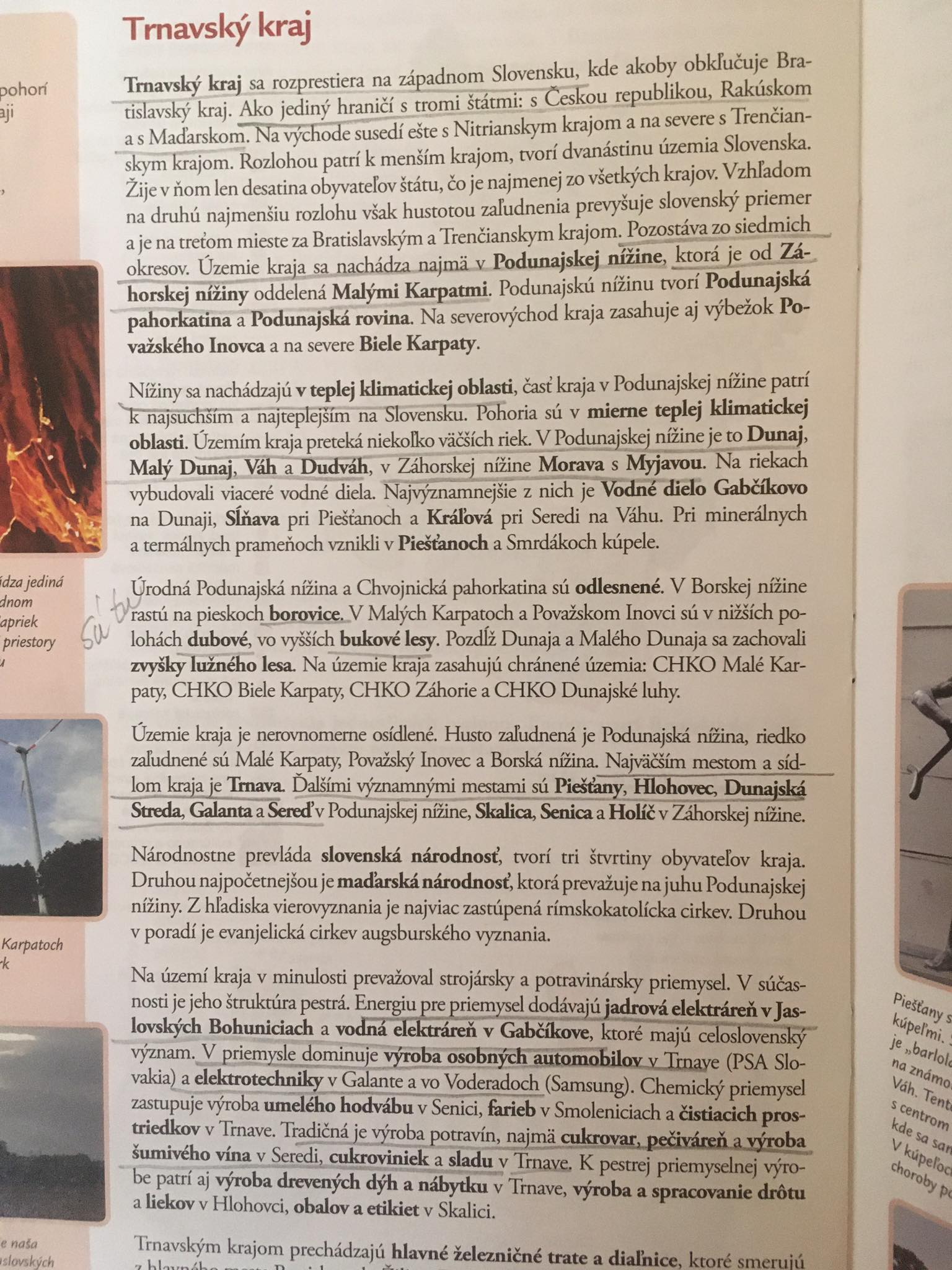 